STEREO HEADSETDH-440-USB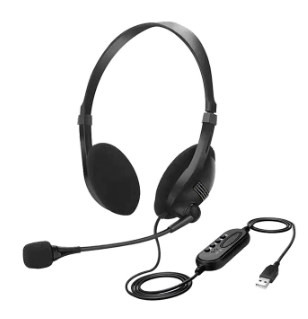 Descrption:The DH-440-USB Stereo Headphone with microphone system, uses ClearSound audio technology to give high audio quality and is the perfect lightweight headset for home, travel ,business, education and gaming. The DH-440-USB comes with large, cushioned ear cups attached to durable ergonomic adjustable headband designed to provide comfort during extended use. With its built-in adjustable Microphone for Internet Video Conferencing Applications, this premium Stereo Headset provides great performance coupled with great value.Features:Speaker diameter : Ф40mmSpeaker Sensitivity : 105dB±3dB                 Speaker Impedance : 32Ω                 Speaker Frequency response : 20Hz - 20KHzRated Power : 100mW       Microphone Specification : 6*5mmDia.Electret condenser                 Microphone Sensitivity : -58dB ±2dB                Microphone Directivity : Omni directional Plug Type : USBCable length : Approx.2.0m±0.3m